МБОУ гимназия №9 города Невинномысска Ставропольского края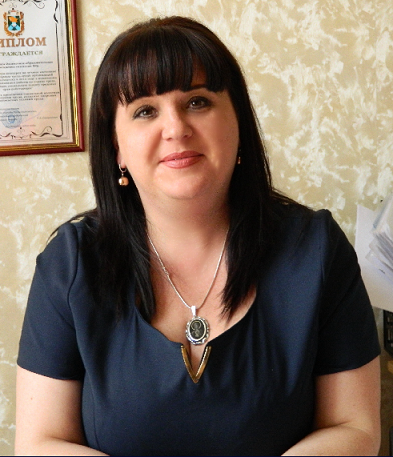 МБОУ гимназия № 9, расположена в городе Невинномысске Ставропольского края. История гимназии нвачинается с 1962 года. Ведущее направление деятельности  углубленное изучение дисциплин гуманитарного направления, имеются профильные классы с углубленным изучением математических дисциплин. Гимназия работает постоянно в режиме эксперимента. С 2010 года  по 2013 год осуществлялась работа в  краевой экспериментальной площадке «Школа - территория здоровья». С 2018 года гимназия  сотрудничает с «Образовательным холдингом-лабораторией Глобал – НПД» в научно-педагогическом аспекте и осуществляет опытно-экспериментальную работу в направлении «Школы прогрессивного развития».Количество учащихся – 768Количество классов – 30Количество педагогических работников – 42С 2013 года  гимназию возглавляет  директор Сверкунова Ольга Александровна.В гимназии созданы все условия для получения учащимися качественного образования. Коллектив школы — это учителя с высокой квалификацией, за плечами многих из них десятилетия упорного труда, каждого с благодарностью вспоминают сотни выпускников 9-й гимназии.Педагоги побеждают в конкурсах педагогического мастерства.Учащиеся гимназии участвуют в статусных конкурсах, где одерживают победы.Используя модель холдинга Глобал НПД гимназия  реализует блочные погружения в учебном процессе. С 21 октября 2019года будет осуществлена реализация мероприятий первого Моста успеха «Профзагрузка». В этой работе примут участие обучающиеся 7 классов. Одновременно с этим учителя иностранного языка работают в направлении международного сотрудничества, а именно  под руководством холдинга принимают участие в работе международного моста «Окно в Китай». Таким образом, педагоги гимназии находятся в постоянном поиске новых идей с целью повышения качества образования.В октябре месяце, организованны  холдингом Глобал НПД  вебинары в которых приняли  участие педагоги гимназии: 5 октября  - «Мосты успеха»;15 октября  - вебинар для учителей русского языка и иностранного языка;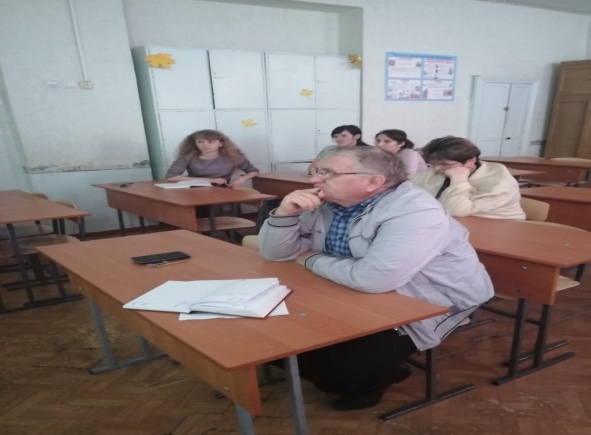 17 октября – вебинар для руководителей школ.Вебинары Глобал НПД  были продуктивные, и позволили организовать работу колектива в проекте ШПМ.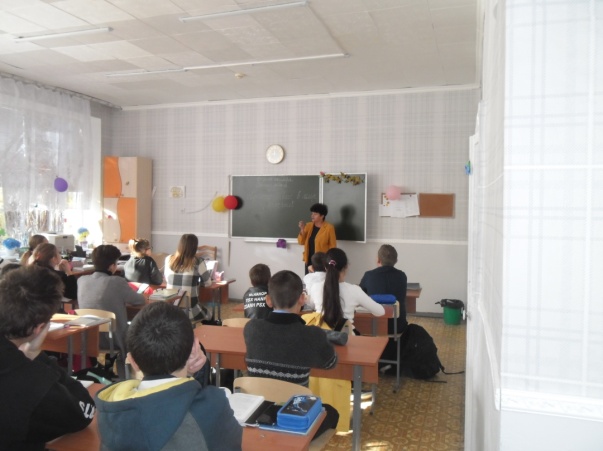 21 октября Меркуловой Т.И. был проведен «Мост успеха»  для обучающихся 7-х классов -  ПРОФзагрузка. Мои перспективы и возможности.